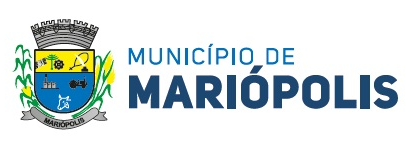 Nas Escolas Municipais EMPEM, EMPAL e Pré Escola Cantinho Feliz, não existe um total de vagas e nem linsta de espera, pois atendemos todas as crianças que estão na idade escolar, todas as crianças tem direito de estar na Escola, enquanto tiver criança terá vaga.Rua Seis, 1030 – Centro – 85525-000 – Mariópolis – PR//Fone: (46) 3226 – 8100 – www.mariopolis.pr.gov.br